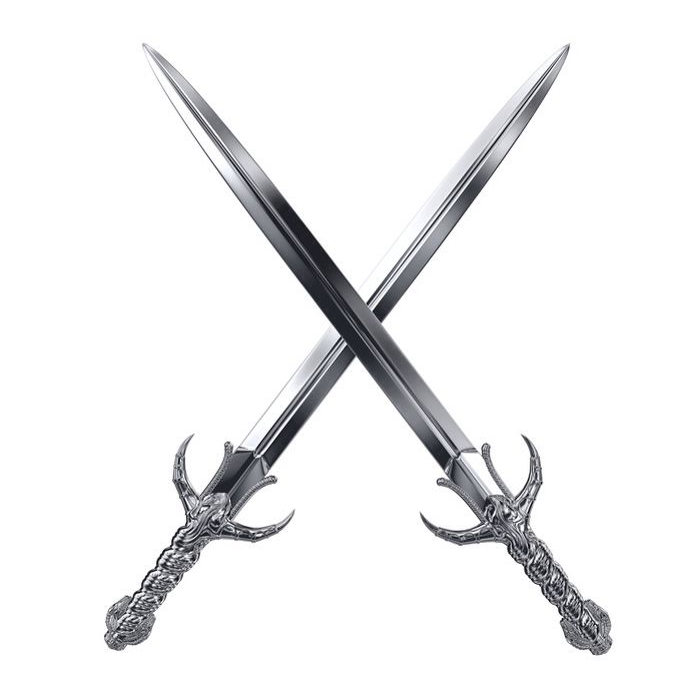  2nd   Annual Anniversary Men’s ConferenceSaturday May 4th, 202410a – 6pSt. Philip Lutheran Church1506 E Long StColumbus, Ohio 43203$20 early registration thru Apr. 4th                                                           $25 day of event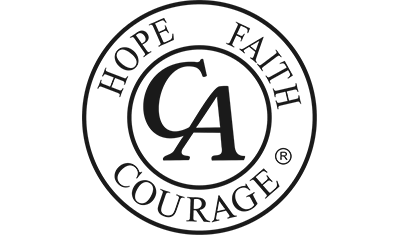 A C.A group ought never endorse, finance, or lend the C.A name to any related facility or outside enterprise, lest problems of money, property and prestige divert us from our primary purpose.